רקורסיה – שיעור פתיחהמטרת השיעור: הבנת המושג רקורסיה תוך שימוש ב chat gpt כמקור מידעמטרת משנה:ללמוד איך ליצר פרומפט איכותיתנאי מקדים: לתלמידים יש חשבון gpt30 דקות – עבודה בקבוצותתבנו בקבוצות בעזרת מידע מ- chat gpt  הסבר מה זה רקורסיה והציגו את ההסבר בצורה יצירתית וחוויתית.חייבים לשמור את כל הפרומפטים והתשובות ונספח להצגההנחייה למורה לפני החלוקה לקבוצות:להסביר את המשימה ולשאול קודם מה הם היו שואלים.לתת 2-3 דוגמאות מתוך מה שהם אומרים למשל הסבר לחבר בכתה י מדעי המחשב מה זה רקורסיה20 דקות – הצגה לכתההצגה לכתה של 2 קבוצות או יותר בהתאם לדינמיקה בכתה ולזמן אופציונלי (אפשר לשלב כמשימת הערכה או עבודה על מיומנויות עתיד): לבקש מהתלמידים לדרג את הקבוצות האחרות בפרמטרים של: הבנת המושגים, יצירתיות, פשטות ההסבר, ההצגהלבקש מהתלמידים לדרג את הקבוצה של עצמם בפרמטר של עבודת צוותלבקש מהתלמידים לצרף את שאלת הפרומפט שהניבה מבחינתם את התוצאה הטובה ביותר30 דקות - הקנייה ותרגולמבחינת רקורסיה10 דקות - סיכום שיעור: מה למדנו על עבודה מול chat gpt מבחינת prompt  נכון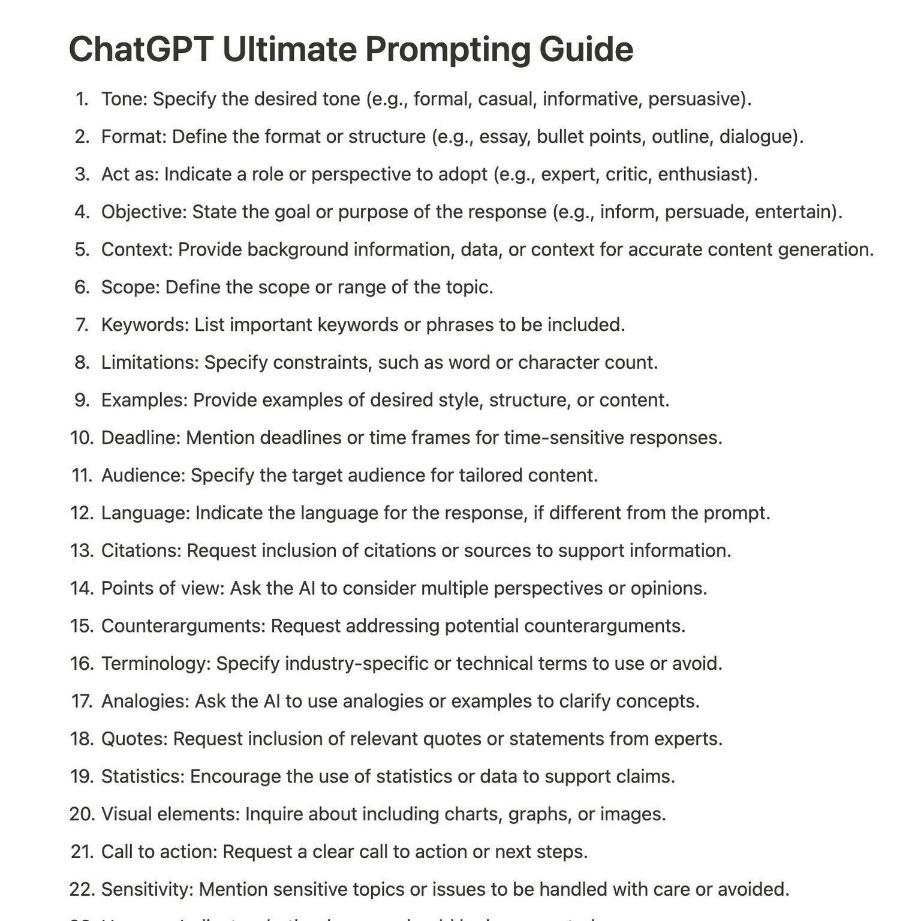 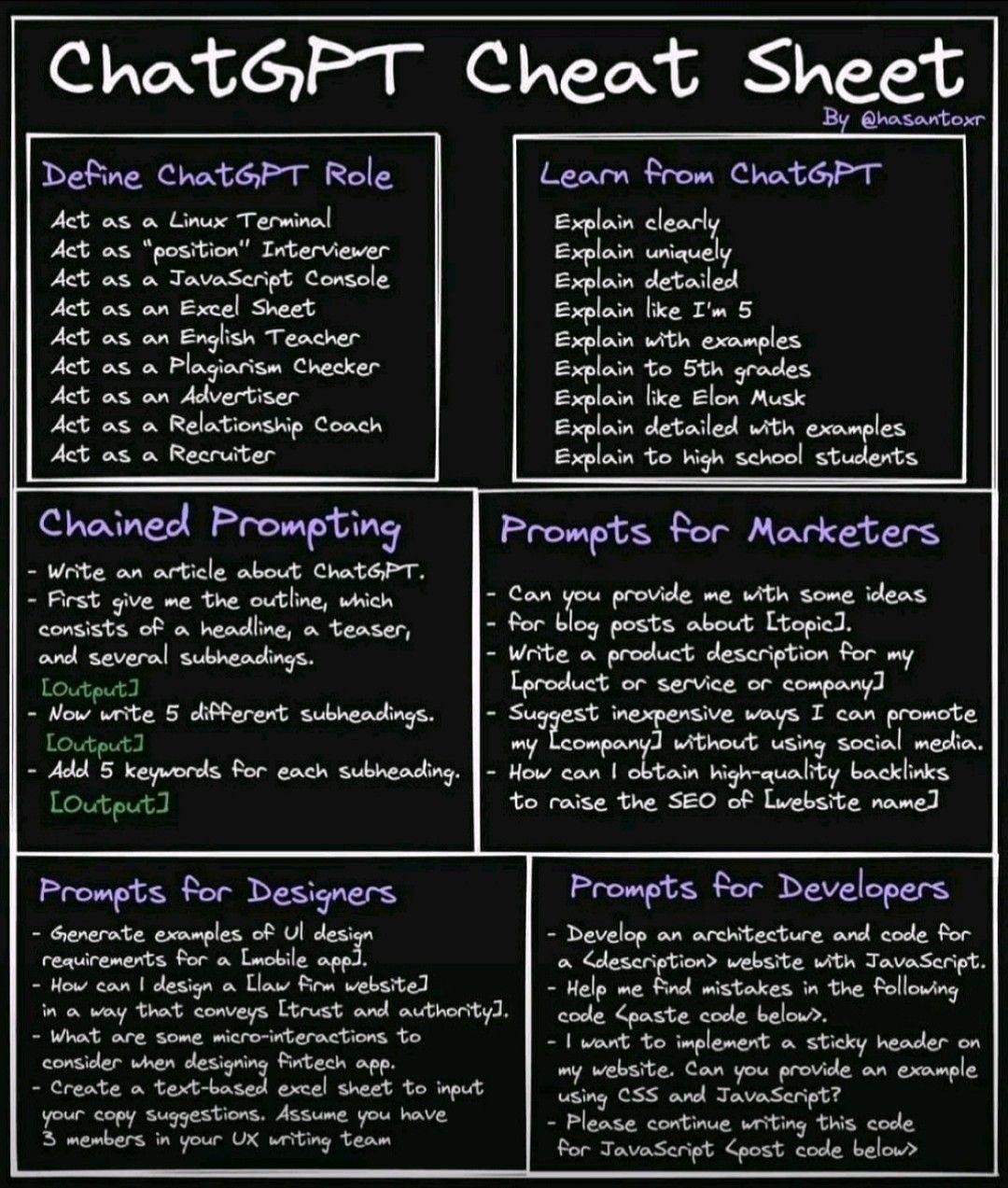 שיעור רקורסיה עם מערכיםמטרת השיעור: תרגול של רקורסיה עם מערכים, שימוש ב chat gpt לתיקון שגיאות קוד, הבנה ש chat gpt גם עושה שגיאותידע מוקדם: שיעור ותרגול ראשוני של רקורסיה עם מערכיםהכנה מראש – מצורף בנספח: דוגמה לתשובות שגויות של gpt כולל פרומפטים (למשל תיעוד לא נכון, מקרי קצה (מצפה למספר חיובי ומקבל שלילי, מצפה למערך של תלמידים והכל שם null או מערך באורך 0)30 דקות - חלוקה לזוגות, חצי מהזוגות יהיו קבוצה 1, חצי השני יהיו קבוצה 2:תרגיל: כתבו פעולה רקורסיבית שמקבלת מערך של מספרים שלמים ומציין של אינדקס במערך ומחזירה את סכום כל ערכי המערך מתחילתו ועד האינדקס שהתקבל (כולל) כתיבת הקוד 10 דקותמציאת שגיאות ותיקונן עם chat gpt 20 דקותקבוצה 1: כותבת קוד בעצמה ונותנים ל chat gpt לתעד את הקוד שלהם ומחפשת שגיאות בפתרון של קבוצה 2קבוצה 2: כותבת קוד בעזרת gpt (יש למצוא 3 פתרונות שונים) ומחפשת שגיאות בפתרון של קבוצה 1אופציונלי: במידה ונמצאו שגיאות, לתקן אותן בעזרת chat gpt15 דקות – דיון וסיכום:Chat gpt  עשוי להציג שגיאות האם הפעילות חידשה עבורכם משהו בהקשר של chatgptבדיקה שהקוד איכותי:בדיקות של מקרי קצהבדיקה שכל חלקי הרקורסיה נמצאים: תנאי עצירה, קריאה רקורסיבית, הקטנת הבעייהקריאות של הקוד (תיעוד, שמות משמעותיים)קוד שהוא מובן לתלמיד ותואם את החומר שנלמד עד כהיעילותמה ההנחיות שיש לתת ל chatgpt כדי לקבל קוד איכותי:הגדרה מדוייקת של המשימה (בפרט של input-output)לשאול את chat gpt לגבי בדיקה של מקרי קצהנספחים:נספח 1: ה chat gpt  פותר בעיה ברקורסיה עם מערך בלי לבדוק מקרה קצה שהמערך הוא null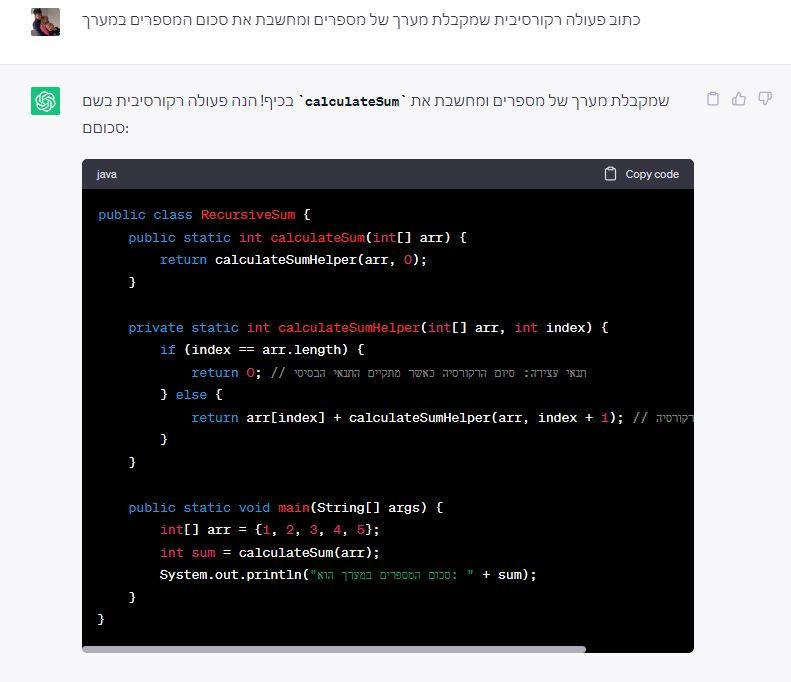 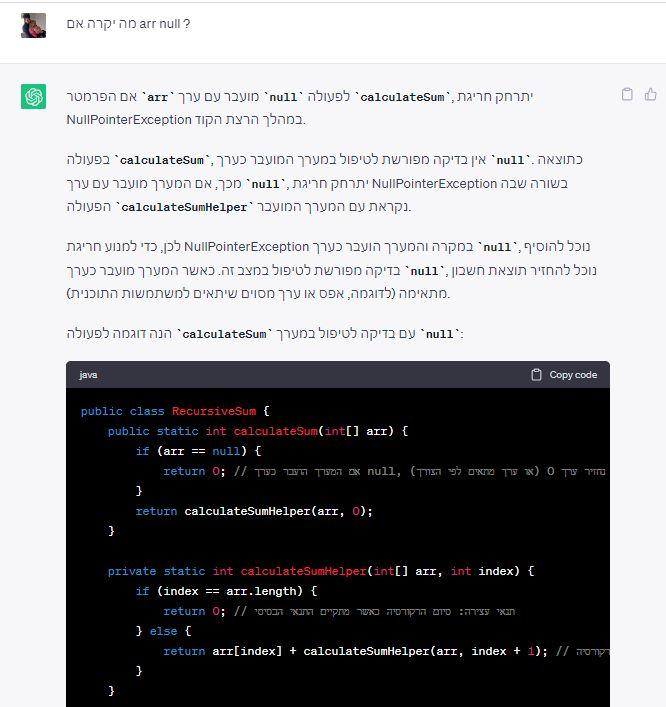 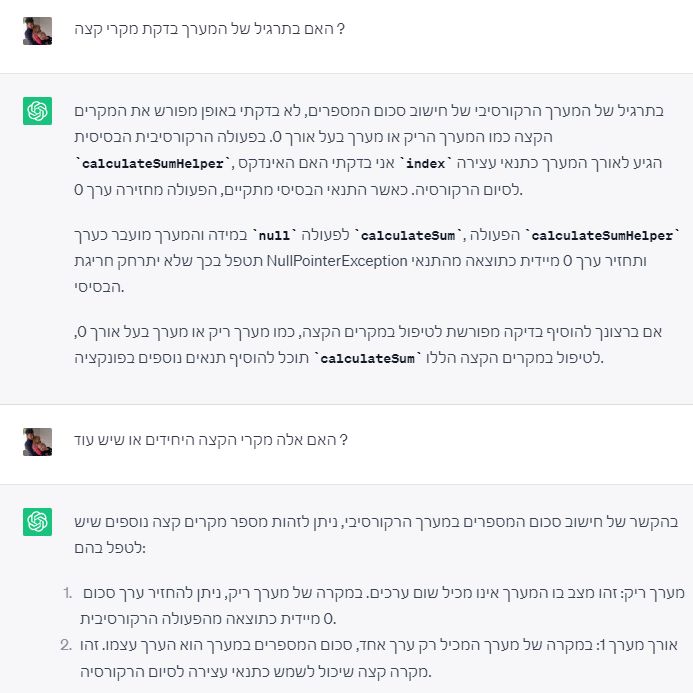 נספח 2: chat gpt מחזיר תיעוד קוד לא מספק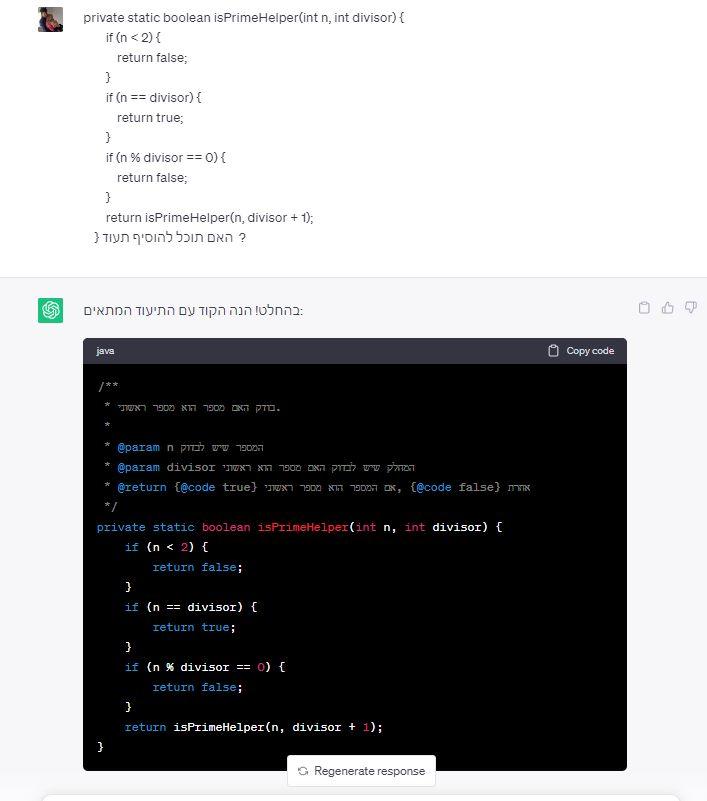 טיפ בונוס לשימוש ב chat gpt: להנחות את התלמידים למצוא בעזרת הכלי שאלות חזרה נוספות למבחן